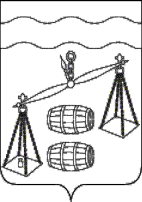 СЕЛЬСКОЕ ПОСЕЛЕНИЕ«СЕЛО ХОТЕНЬ»КАЛУЖСКАЯ ОБЛАСТЬСЕЛЬСКАЯ ДУМАРЕШЕНИЕОт 21.12.2023 г.                                                                                           № 163О  внесении  изменения  в решение  Сельской Думы СП «Село Хотень» от 19.11.2015 № 23  «Об определении размера арендной платы, порядка, условий и сроков внесения арендной платы за земельные участки, находящиеся в собственности СП «Село Хотень» и предоставленные в аренду без торгов»       В соответствии со статьей 39.7 Земельного кодекса Российской Федерации, Уставом сельского поселения «Село Хотень», Сельская Дума СП «Село Хотень»  РЕШИЛА:Внести в решение Сельской Думы СП «Село Хотень» от 19.11.2015 № 23 «Об определении размера арендной платы, порядка, условий и сроков внесения арендной платы за земельные участки, находящиеся в собственности СП «Село Хотень» и предоставленные в аренду без торгов»  (далее – Решение) следующее изменение:     1.1. В абзаце седьмом пункта 1 Приложения к Решению слова «с момента утверждения соответствующих результатов кадастровой оценки земель» заменить словами «с даты, по состоянию на которую определена кадастровая стоимость».     2. Настоящее решение вступает в силу после его обнародования и подлежит размещению на официальном сайте администрации МР «Сухиничский район» в разделе «Поселения».     3. Контроль за исполнением настоящего Решения возложить на администрацию сельского поселения «Село Хотень».Глава сельского поселения«Село Хотень»                                                                                   В.И. Демкин 